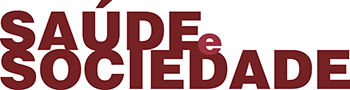 Formulario sobre Conformidad con la Ciencia AbiertaPor medio de este formulario, los autores informan a la revista sobre la conformidad del manuscrito con las prácticas de comunicación de Ciencia Abierta. Se solicita a los autores que informen: (a) si el manuscrito es un preprint y, de ser así, su ubicación; (b) si los datos, los códigos de programa y otros materiales subyacentes al texto del manuscrito se citan y hacen referencia de manera adecuada; y, (c) se aceptan opciones de apertura en el proceso de revisión por pares. PreprintsDepósito del manuscrito en un servidor de preprints reconocido por la revista.Disponibilidad de datos de investigación y otros materialesSe incentiva a los autores a que pongan a disposición todo el contenido (datos, códigos de programa y otros materiales) subyacente al texto del manuscrito previamente o al momento de la publicación. Se permiten excepciones en casos de problemas legales y éticos. El objetivo es facilitar la evaluación del manuscrito y, si se aprueba, contribuir a la preservación y reutilización de los contenidos y la reproducibilidad de la investigación.Aperturas en revisión por paresLos autores pueden elegir uno o más medios para abrir el proceso de revisión por pares ofrecido por la revista. ¿El manuscrito es un preprint?¿El manuscrito es un preprint?(   )Sí – Nombre del servidor de Preprints: DOI del Preprint:(   )No¿Los contenidos subyacentes al texto del manuscrito están ya disponibles en su totalidad y sin restricciones o lo estarán en el momento de la publicación?¿Los contenidos subyacentes al texto del manuscrito están ya disponibles en su totalidad y sin restricciones o lo estarán en el momento de la publicación?(   )Sí:(   ) los contenidos subyacentes al texto de investigación están contenidos en el manuscrito (   ) los contenidos ya están disponibles(   ) los contenidos estarán disponibles al momento de la publicación del artículoSigue títulos y URL respectivas, números de acceso o archivos DOI del contenido subyacente al texto del artículo (use una línea para cada dato):(   )No: (   ) los datos están disponibles a pedido de los árbitros(  ) después de la publicación, los datos estarán disponibles a pedido de los autores – condición justificada en el manuscrito(   ) los datos no pueden hacerse públicos. Justifica a continuación:Cuando se les ofrece la opción, ¿están de acuerdo los autores con la publicación de las opiniones de evaluación de la aprobación del manuscrito?Cuando se les ofrece la opción, ¿están de acuerdo los autores con la publicación de las opiniones de evaluación de la aprobación del manuscrito?(   )Sí(   )NoCuando se les ofrece la opción, ¿aceptan los autores interactuar directamente con los revisores responsables de evaluar el manuscrito?Cuando se les ofrece la opción, ¿aceptan los autores interactuar directamente con los revisores responsables de evaluar el manuscrito?(   )Sí(   )No